TEHNISKĀ SPECIFIKĀCIJA Nr. TS_1510.003 v1Pārbaudes iekārta 1f, releju aizsardzības un automātikas testēšanaiAttēlam ir informatīvs raksturs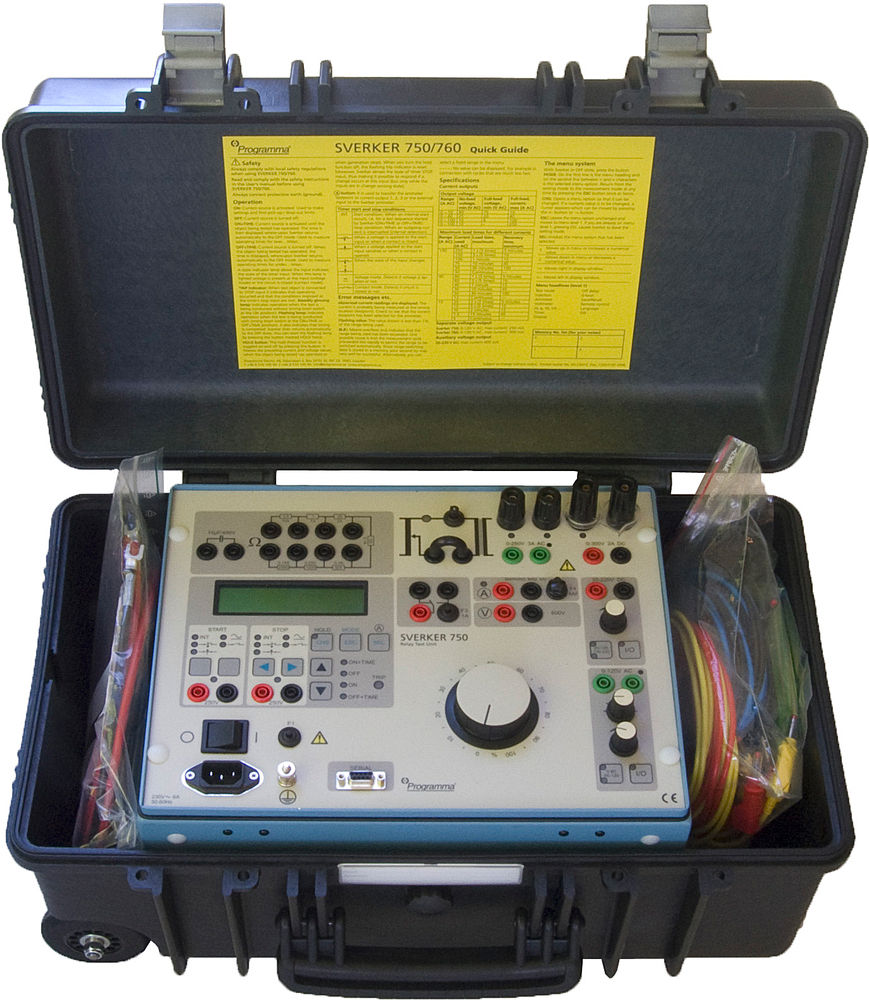 Nr.AprakstsMinimāla tehniskā prasībaPiedāvātā produkta konkrētais tehniskais aprakstsAvotsPiezīmes1Vispārīgā informācija1.1.Ražotājs (nosaukums, atrašanās vieta).Norādīt informāciju1.2.1510.003 Pārbaudes iekārta 1f, releju aizsardzības un automātikas testēšanaiNorādīt pilnu preces tipa apzīmējumu1.3.Oriģinālā lietošanas instrukcijaLV vai EN vai RU1.4.Ir iesniegts mērinstrumenta attēls, kurš atbilst sekojošām prasībām: * ".jpg" vai “.jpeg” formātā; * izšķiršanas spēja ne mazāka par 2Mpix; * ir iespēja redzēt visu mērinstrumentu un izlasīt visus uzrakstus uz tā; attēls nav papildināts ar reklāmu.Ir1.5Teh. izvērtēšanai parauga piegāde laiks (pēc pieprasījuma)15 darba dienas2.Tehniskā informācija2.1DisplejsCiparu indikācija ar apgaismojumu2.2Mēraparāta gabarīti≤ (40x30x30) cm2.3Mēraparāta svarsLīdz 25kg2.4Barošana no tīkla230V (50Hz)3.Mērīšanas informācija3.1.Sprieguma izejas: Ir3.1.1.Sprieguma regulēšanas maksimālas vērtības0-250V (AC), 0 – 300V (DC)3.2.Strāvas izejas:Ir3.2.1.Strāvas regulēšanas maksimālas vērtības0 – 250A AC3.3.TaimerisIr3.3.1.Taimera ilgums0 ÷ 100s3.3.2.Taimera precizitāte0.01s3.4.Frekvences un fāžu nobīdes leņķa ģeneratoriIr3.4.1Frekvences diapazoni15 – 500Hz sinusoīdai ar soli ≤1mHz3.4.2Fāžu nobīdes leņķis0º ÷ 359º ar soli ≤1º3.5.Multimetra pieslēgšanai paredzētas ieejasIr4.RAA pārbaudes iekārtai jānodrošina sekojošu funkciju veikšanu:4.1.Strāvas aizsardzības pārbaudeAtbilst4.2.Virzītās strāvas aizsardzības pārbaudeAtbilst4.3.Strāvas Min/Max aizsardzības pārbaudeAtbilst4.4.Sprieguma Min/Max aizsardzības pārbaudeAtbilst4.5.Virzītas jutīgas zemesslēguma aizsardzības pārbaudeAtbilst4.6.AAI funkciju pārbaudeAtbilst4.7.Mērmaiņu koeficientu pārbaude Atbilst4.8.Strāvmaiņa polaritātes noteikšanaAtbilst4.9.Magnetizēšanas raksturlīkņu uzņemšanaAtbilst4.10.Strāvas, sprieguma un jaudas mērpārveidotāju pārbaude Atbilst5.Vides nosacījumi5.1.Minimāla darba temperatūra ≤ 0ºC5.2.Maksimāla darba temperatūra ≥ +40ºC6.Obligātā komplektācija6.1.Transportēšanas somaCieta  (IP 65 klase)6.2.Obligātajai komplektācijai jābūt saderīgai ar iekārtuAtbilst6.3.USB interfeiss (buit-in)Atbilst6.4.Saderīga ar iekārtu programmatūraAtbilst6.5.Mērījumu vadi, nepieciešamie visiem augstāk minētiem pārbaudes veidiemAtbilst